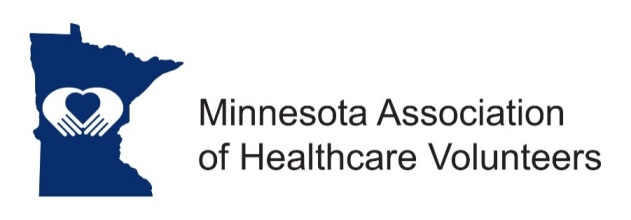  Historian Position Description                 Minnesota Association of Healthcare Volunteer’s mission is to provide members with opportunities to share ideas, develop leadership skills, and promote volunteer services that support Minnesota’s health care facilities.Minnesota Association of Healthcare Volunteers vision is to be the premier leader, partner, and resource for healthcare volunteers and auxilians.The Historian collects and preserves the history of the Minnesota Association of Healthcare Volunteers. TermThe Historian is appointed by the President.  Term of office begins at the November Board Meeting.ResponsibilitiesTo collect all past materials from previous historianKeep the history of the organization in story or file form including facts, events, dates, and other data which indicate the progress of the Minnesota Association of Healthcare VolunteersOrganize and keep up to date the following materials: minutes, reports, notes, programs, brochures, flyers, new clippings and pictures, all relating to the Minnesota Association of Healthcare Volunteers activities.Enlist help of board and committee members for gathering dataAttend and support all functions of the organization whenever possibleExpensesExpenses will be reimbursed consistent with the current Standing Rules. QualificationsKnowledge of and commitment to the mission and vision of the Minnesota Association of Healthcare VolunteersOrganizational leadership experienceWilling to commit time and travelWritten and oral communication skill Technology expertise (e-mail, document preparation)BenefitsSatisfaction that comes with serviceOpportunities for personal growth and development10/2018